D 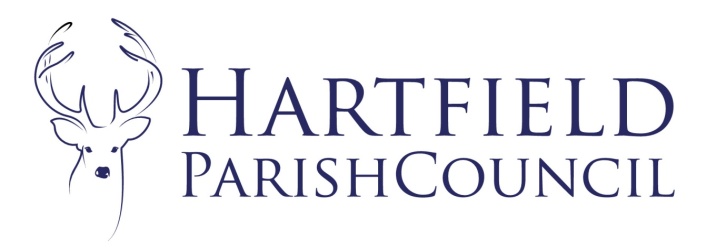  2017 Hartfield Parish Council Planning Committee meeting minutes 5th September 2022 6:30pm at Goods Yard House. Present: Cllrs Bourne, Reed, Eastwood, Gunn and Norman.Apologies: Cllrs Shaw and Beare.In attendance: 2 members of the public and the Clerk to the Council.To accept Apologies for AbsenceCllrs Shaw and Beare. To hear members’ declarations of disclosable and pecuniary interests in matters to be discussedThe Chair reminded Cllrs to declare interests when appropriate. To approve previous minutes as attached.Signed and unanimously approved as a true record. Matters arising. None. Correspondence.The Parish Council had received correspondence from an applicant who was unhappy about a decision. The Chair had responded to the applicant and invited them to a meeting. The Parish Council had received correspondence from residents in regards to the application for parking on the forest. To ratify planning decisions made since the last formal meeting. Application No. WD/2022/1581/F Location: TILE LODGE, KIDDS HILL, HARTFIELD, TN7 4EU Description: NEW ENTRANCE, WINDOWS AND INTERNAL ALTERATIONSThe Parish Council supports the application Application No. WD/2022/1879/F and 1878 Application Type: Full Expiry date for comments: 26 August 2022 Grid Reference: 543306 132354 Case Officer: Mrs H Burton Tel: 01892 602521 Location: THE ASHDOWN FOREST CENTRE, COLEMANS HATCH ROAD, WYCH CROSS, FOREST ROW, RH18 5JP Description: INSTALLATION OF STANDARD PARKING MACHINE WITHIN EXISTING VISITOR CENTRE CAR PARK.The Parish Council supports the application for the design for the signage whilst acknowledging there are concerns over the parking scheme in general. Application No. WD/2022/1636/LB Location: FOREST HOUSE, SHEPHERDS GATE, COLEMANS HATCH, HARTFIELD, TN7 4EQ Description: REPLACEMENT OF ROOF TO REAR OF MAIN PROPERTY AND ROOF OF ATTACHED COTTAGE DUE TO STORM DAMAGE.The Parish Council supports the application. Application No. WD/2022/1752/F Location: WEALDEN FARM, PARROCK LANE, COLEMANS HATCH, HARTFIELD, TN7 4AT Description: EXTENSION TO EXISTING AGRICULTURAL BUILDING.The Parish Council supports the application. Application No. WD/2022/0652/FA Application Type: Full - Non Compliance of Condition Location: ASHDOWN PARK HOTEL, COLEMANS HATCH ROAD, WYCH CROSS, FOREST ROW, RH18 5JR Description: MINOR MATERIAL AMENDMENT TO WD/2019/1293/LB (PROPOSED REFURBISHMENT AND INFILL EXTENSION OF EXISTING SPA AND LEISURE BUILDINGS AT ASHDOWN PARK HOTEL AND LEISURE CLUB. CONSTRUCTION OF PORTAL-FRAME STORE IN OVERFLOW CAR PARK) INVOLVING VARIATION OF CONDITION 9 (APPROVED PLANS) TO ENABLE A CHANGE TO THE BALCONY DESIGN ON THE SOUTH ELEVATION.The Parish Council supports the application. Application No. WD/2022/2007/F Location: THE LODGE, SOUTH HARTFIELD HOUSE, COLEMANS HATCH ROAD, COLEMANS HATCH, HARTFIELD, TN7 4EH Description: ALTERATIONS TO EXISTING VEHICULAR ACCESS TO PROVIDE INDEPENDANT VEHICULAR ACCESS TO SERVE THE LODGEThe Parish Council supports the application. Application No. WD/2022/1699/F Location: BASSETTS MANOR, BUTCHERFIELD LANE, HARTFIELD, TN7 4LA Description: STATIONING OF MOBILE HOME FOR HUMAN HABITATIONThe Parish Council supports the application.All the application decisions were duly ratified. To consider planning applications.None. To consider newly submitted applications since the agenda was published.None. Wealden District Council decisionsApplication No. WD/2022/1669/LBA VARIATION OF CONDITIONS 2 AND 3 OF WD/2019/1294/LB (PROPOSED REFURBISHMENT AND INFILL EXTENSION OF EXISTING SPA AND LEISURE BUILDINGS AT ASHDOWN PARK HOTEL AND LEISURE CLUB. CONSTRUCTION OF PORTAL-FRAME STORE IN OVERFLOW CAR PARK) TO CHANGE TWO APPROVED DRAWINGS TO REFLECT BALCONY DESIGN. ASHDOWN PARK HOTEL, COLEMANS HATCH ROAD, WYCH CROSS, FOREST ROW, RH18 5JR - APPROVEDApplication No. WD/2022/1588/F ERECTION OF KENNEL, BIKE STORE, OPEN GARAGE, SUN SHADE AND EQUIPMENT STORE. EXISTING SUMMERHOUSE RELOCATED. (RETROSPECTIVE) LITTLE SOUTHLANDS, CANSIRON LANE, HOLTYE, TN8 7EE – APPROVED Application No. WD/2022/1167/F EXTENSION TO THE FRONT OF THE PROPERTY; INFILL EXTENSION AND CONSERVATORY TO THE REAR; NEW 5 BAR TIMBER GATE; 1.5M TALL BRICK ENTRANCE PIERS AND 1.2M HIGH POST AND WIRE FENCING INSTALLED TO THE NORTHERN BOUNDARY; 30 PV CELLS INSTALLED TO THE GARAGE AND MAIN HOUSE ROOF. THE GROVE, PARROCK LANE, HARTFIELD,TN7 4AS – APPROVED Application No. WD/2022/0356/F EXTENSIONS TO THE EXISTING PROPERTY, PARTIAL REPLACEMENT OF THE EXISTING ROOF AND RECLADDING OF THE PROPERTY, AND A NUMBER OF INTERNAL ALTERATIONS. MICKLETHWAITE COTTAGE, SANDY LANE, COLEMANS HATCH, HARTFIELD, TN7 4ER – APPROVED Application No. WD/2022/0593/F PROPOSED AGRICULTURAL OUTBUILDING HEATHERDENE, COTCHFORD HILL, CHUCK HATCH, HARTFIELD, TN7 4EX – APPROVEDApplication No. WD/2022/0652/FA MINOR MATERIAL AMENDMENT TO WD/2019/1293/F (PROPOSED REFURBISHMENT AND INFILL EXTENSION OF EXISTING SPA AND LEISURE BUILDINGS AT ASHDOWN PARK HOTEL AND LEISURE CLUB. CONSTRUCTION OF PORTAL-FRAME STORE IN OVERFLOW CAR PARK) INVOLVING VARIATION OF CONDITION 9 (APPROVED PLANS) TO ENABLE A CHANGE TO THE BALCONY DESIGN ON THE SOUTH ELEVATION. ASHDOWN PARK HOTEL, COLEMANS HATCH ROAD, WYCH CROSS, FOREST ROW, RH18 5JR – APPROVEDApplication No. WD/2022/1331/F SIDE EXTENSION TO GROUND AND FIRST FLOOR. REAR EXTENSION TO THE GROUND FLOOR. NEW PORCH TO ENTRANCE OF THE PROPERTY. HOOKS VIEW, JIB JACKS HILL, HARTFIELD, TN7 4DQ – APPROVEDDate of next meeting – 3rd October 2022 
Meeting closed at 7:15pm 